Report Predicts $1B Ad Sales From Agents Using AIAd agents incorporating AI will bring in $1 billion this year for Snap and Meta combined if Meta meets its July testing schedule, New Street Research predicts, and more than $7 billion in 2025. Google, OpenAI and Microsoft have all started developing similar agents, and some companies are creating their own.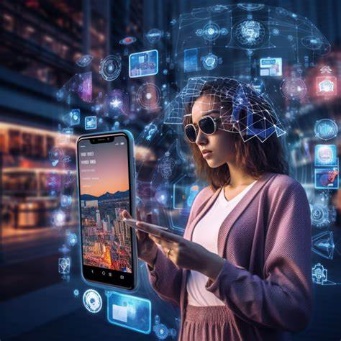 MediaPost Communications (free registration) 1.5.24https://www.mediapost.com/publications/article/392400/ai-agent-ad-buys-to-top-1b-this-year-7b-next.htmlImage copyright:https://media.licdn.com/dms/image/D4D12AQHvCdO-t5F6QA/article-cover_image-shrink_720_1280/0/1704295268941?e=2147483647&v=beta&t=O0yJHtlUtir_8TBY0-dPpaSHaoP5Azo6jIlfsi49KDI